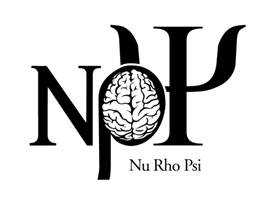 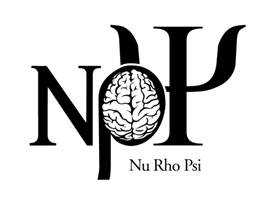 Purpose: To annually recognize one Nu Rho Psi member who has demonstrated exceptional leadership, service & advocacy, research, and/or other significant contributions in furthering the world’s understanding & education of neuroscience Eligibility: Be a Nu Rho Psi member (excluding Honorary Members) To search for current NRP members, see member database: https://wordpress.com/page/nurhopsi.org/49Awardee must have made significant contributions to the field of neuroscience during their career (e.g. major research advancements, community service, national advocacy, teaching, national or international leadership position, science writing, development or patenting of significant device, drug, or methodology, etc.).Nomination/Selection Process:Individuals may be nominated by any Nu Rho Psi member, including Council members, chapter advisors, faculty, or student members. Self-nominations are also accepted. Only one nomination is required for consideration of the award. A special Nu Rho Psi Committee consisting of the President-Elect and the four Regional Vice Presidents (Northeast, Midwest, South, and West) will evaluate nominations and present their selection to the Nu Rho Psi National Council for final selection. The award will be presented to the winner during the annual National Membership Meeting. Winner will be asked to attend the National Meeting and give their remarks to the group. InstructionsSubmit a CV/resumé of nomineeSubmit a succinct letter (1-2pgs) in support of the nominee, emphasizing specific outstanding accomplishments and reasons for why the nominee should receive this award. If self-nominating, submit both (1) a personal cover letter and (2) up to two references and a letter of recommendation from one of these individuals. These individuals do not need to be Nu Rho Psi members. Please send all application materials - including the cover sheet (on next page) and CV/resumé - as a single PDF document to Shubhik DebBurman at debburma@mx.lakeforest.edu.  COVER SHEETNOMINEE INFORMATIONNOMINATOR INFORMATION (if different than above)Self-nomination?  YES / NOReference #1 Reference #2: (Optional) Application DeadlineAward DecisionAward Distribution 1 May 20181 June 2018Nov 2018 (during NRP National Meeting)First Name:Last Name: Last Name: Last Name: MI: University/Institution: University/Institution: University/Institution: University/Institution: University/Institution: Notification Address: Notification Address: Notification Address: Notification Address: Notification Address: City: State: State: Zip: Zip: Country:Country:Country:Country:Country:Phone:                                                                                                                                                                                 Phone:                                                                                                                                                                                 Fax: Fax: Fax: E-mail Address: E-mail Address: E-mail Address: E-mail Address: E-mail Address: First Name:Last Name: Last Name: MI: Title: Title: Title: Title: University/Institution & Department: University/Institution & Department: University/Institution & Department: University/Institution & Department: Phone:                                                                                                                                                                                 Phone:                                                                                                                                                                                 Fax: Fax: E-mail Address: E-mail Address: E-mail Address: E-mail Address: First Name:Last Name: Last Name: MI: Title: Title: Title: Title: University/Institution & Department: University/Institution & Department: University/Institution & Department: University/Institution & Department: Phone:                                                                                                                                                                                 Phone:                                                                                                                                                                                 Fax: Fax: E-mail Address: E-mail Address: E-mail Address: E-mail Address: First Name:Last Name: Last Name: MI: Title: Title: Title: Title: University/Institution & Department: University/Institution & Department: University/Institution & Department: University/Institution & Department: Phone:                                                                                                                                                                                 Phone:                                                                                                                                                                                 Fax: Fax: E-mail Address: E-mail Address: E-mail Address: E-mail Address: 